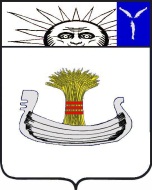 СоветНатальинского муниципального образованияБалаковского муниципального района Саратовской областиТридцать девятое заседание Совета Натальинского муниципального образования второго созываРЕШЕНИЕ От  10 февраля 2022 г. № 255 О даче согласия администрации Натальинского муниципального образования на принятие муниципального имущества из собственности Балаковского муниципального района Саратовской области в собственность Натальинского муниципального образования Балаковского муниципального района Саратовской областиРуководствуясь статьей 51 Федерального закона от 06.10.2003 года №131-ФЗ «Об общих принципах организации местного самоуправления в Российской Федерации», статьями 124, 125 Гражданского кодекса Российской Федерации, Уставом  Натальинского муниципального образования, Положением «О порядке управления и распоряжения имуществом, находящимся в собственности Натальинского муниципального образования», утвержденным решением Совета Натальинского муниципального образования от 20.01.2015 г. № 195, Совет Натальинского муниципального образованияРЕШИЛ:1. Дать согласие администрации Натальинского муниципального образования Балаковского муниципального района Саратовской области на принятие муниципального имущества из собственности Балаковского муниципального района Саратовской области в собственность Натальинского муниципального образования Балаковского муниципального района Саратовской области, согласно приложению.2. Поручить Главе Натальинского муниципального образования осуществить принятие муниципального имущества из собственности Балаковского муниципального района Саратовской области в собственность Натальинского муниципального образования Балаковского муниципального района Саратовской области.3. Решения Совета Натальинского муниципального образования № 224 от 22 октября 2021 года и № 231 от 18 ноября 2021 года признать утратившими силу.4. Настоящее решение вступает в силу со дня принятия и подлежит обнародованию.Глава Натальинскогомуниципального образования					           А.В. АникеевОбнародовано 14.02.2022 г.Приложение к решению Совета Натальинского муниципального образования от  10.02.2022 г. № 255Перечень имущества, передаваемого  из собственности Балаковского муниципального района Саратовской области в собственность Натальинского муниципального образования Балаковского муниципального района Саратовской области№ п/пНаименование объектаАдрес (местоположение) объектаПротяжённость(погонные метры)Кадастровый номер 123451сооружение автомобильная дорогас.Натальино, ул. Гагарина171,0064:05:000000:155792сооружение автомобильная дорогас.Натальино, ул. Гагарина82,0064:05:000000:155763сооружение автомобильная дорогас.Натальино, ул. Гагарина634,0064:05:000000:155784сооружение автомобильная дорогас.Натальино, ул. Саратовская628,0064:05:000000:155775сооружение-подъездная автодорогас.Натальино, ул. Волжская2248,0064:05:020601:14006сооружение автомобильная дорогас. Натальино, по ул. Придорожная от ПК1+03.20, расположенного в районе ул. Октябрьская, до ПК9+83.30, расположенного в районе ул. Суворова880,1064:05:020601:14217Внутрипоселковые дороги Саратовская область, Балаковский р-н, п. Грачи247064:05:100402:1198сооружение, назначение: иное сооружение-автомобильная внутрипоселковая дорогас. Подсосенки, ул. Зеленая163664:05:000000:157909сооружение, назначение: иное сооружение-автомобильная внутрипоселковая дорогас. Подсосенки, ул. Солнечная61664:05:010401:18610сооружение, назначение: иное сооружение-автомобильная внутрипоселковая дорогас. Подсосенки, ул. Центральная59664:05:000000:1578311сооружение, назначение: иное сооружение-автомобильная внутрипоселковая дорогас. Подсосенки, ул. Новоселов82664:05:010404:52012сооружение, назначение: иное сооружение-автомобильная внутрипоселковая дорогас. Подсосенки, ул. Советская124164:05:000000:1577913сооружение, назначение: иное сооружение-автомобильная внутрипоселковая дорогас. Подсосенки, ул. Школьная44264:05:010404:52114сооружение, назначение: иное сооружение-автомобильная внутрипоселковая дорогас. Подсосенки, ул. Фабричная105564:05:000000:1577815сооружение, назначение: иное сооружение-автомобильная внутрипоселковая дорогаСаратовская область, Балаковский р-н, пос. Головановский, ул. Лесная45464:05:100202:19916сооружение, назначение: иное сооружение-автомобильная внутрипоселковая дорогаСаратовская область, Балаковский р-н, пос. Головановский, ул. Садовая17664:05:100201:21817сооружение, назначение: иное сооружение-автомобильная внутрипоселковая дорогаСаратовская область, Балаковский р-н, пос. Головановский, ул. Новая166164:05:000000:1575218сооружение, назначение: иное сооружение-автомобильная внутрипоселковая дорогаСаратовская область, Балаковский р-н, пос. Головановский, ул. Гагарина58064:05:000000:1575619сооружение, назначение: иное сооружение-автомобильная внутрипоселковая дорогаСаратовская область, Балаковский р-н, пос. Головановский, ул. Солнечная27764:05:100201:21720сооружение, назначение: иное сооружение-автомобильная внутрипоселковая дорогаСаратовская область, Балаковский р-н, пос. Головановский, ул. Степная33264:05:000000:1575721сооружение, назначение: иное сооружение-автомобильная внутрипоселковая дорогаСаратовская область, Балаковский р-н, пос. Головановский, ул. Молодежная98064:05:100203:17122сооружение, назначение: иное сооружение-автомобильная внутрипоселковая дорогаСаратовская область, Балаковский р-н, пос. Головановский, ул. Центральная59064:05:000000:1575823сооружение, назначение: иное сооружение-автомобильная внутрипоселковая дорогаСаратовская область, Балаковский р-н, пос. Головановский, ул. Советская22864:05:100201:21924сооружение автомобильная дорогаСаратовская область, Балаковский район, с.Натальино, по ул. Карла Маркса: от ул. Новая до центра АФК 1 60764:05:020601:1417